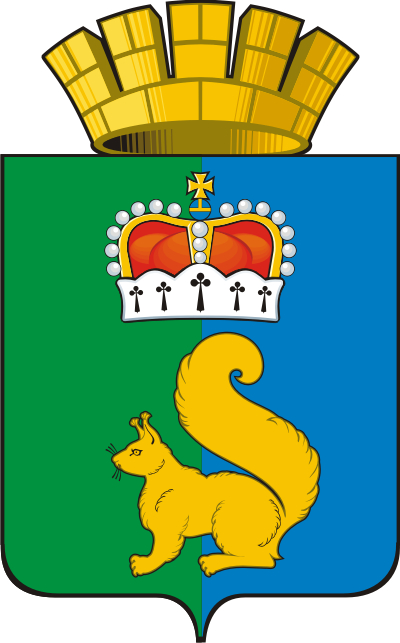 ПОСТАНОВЛЕНИЕАДМИНИСТРАЦИИ ГАРИНСКОГО ГОРОДСКОГО ОКРУГАВ целях организации работы объектов социальной сферы и объектов жилищно-коммунального хозяйства Гаринского городского округа в период отопительного сезона 2023/2024 года,ПОСТАНОВЛЯЮ:1. Руководителям муниципальных учреждений и предприятий, осуществляющих на территории Гаринского городского округа деятельность по теплоснабжению подведомственных объектов социальной сферы и объектов жилищно-коммунального хозяйства:1) Приступить с 15 сентября 2023 года к подаче тепла к подведомственным объектам социальной сферы и объектов жилищно-коммунального хозяйства.2) В срок до 18 сентября 2023 года предоставить в Администрацию Гаринского городского округа копии приказов о начале отопительного сезона 2023/2024 года и копии приказов о назначении ответственного лица за работой котельных.3) В срок до 08 сентября 2023 года организовать подготовку обслуживающего персонала котельных по эксплуатации оборудования.4) Обеспечить наличие необходимого запаса топлива в период отопительного сезона.5) Создать необходимый запас материально-технических ресурсов для ликвидации возможных аварийных ситуаций в системе теплоснабжения.2. Руководителям муниципальных учреждений и предприятий – потребителям топливно-энергетических ресурсов:1) В срок до 06 сентября 2023года подготовить объекты подведомственных учреждений к условиям отопительного сезона.2) Своевременно производить расчеты за потребленные топливно-энергетические ресурсы, согласно заключенных договоров с поставщиками и не допускать образования задолженности за потребленные топливно-энергетические ресурсы.3) Осуществлять ежедневный контроль за тепловым режимом в помещениях муниципальных учреждений и предприятий. О нарушениях теплового режима своевременно информировать по телефону 2-11-14. 4. Настоящее постановление опубликовать (обнародовать).5. Контроль за исполнением настоящего постановления оставляю за собой.29.08.2023п.г.т. Гари            № 295О начале отопительного сезона 2023/2024 года на территории Гаринского городского округаО начале отопительного сезона 2023/2024 года на территории Гаринского городского округаГлава Гаринского городского округаС.Е. Величко